МКОУ«КРАСНООКТЯБРЬСКАЯ СРЕДНЯЯ ОБЩЕОБРАЗОВАТЕЛЬНАЯ ШКОЛА ИМ. Р.ГАМЗАТОВА»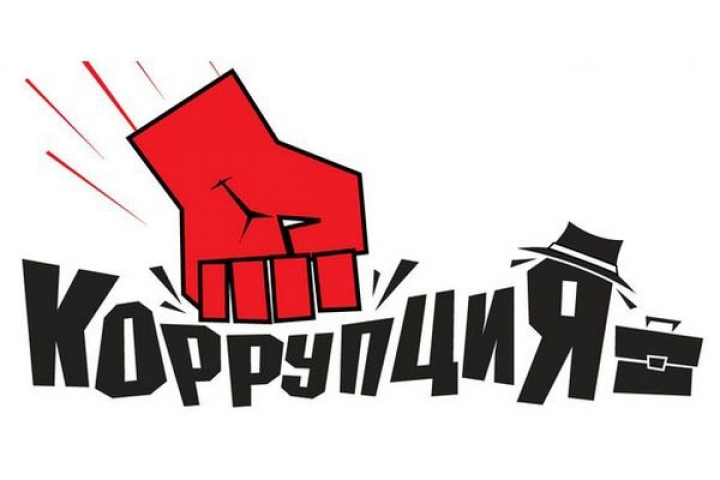 ЗАМЕСТИТЕЛЬ ДИРЕКТОРА ПО ВОСПИТАТЕЛЬНОЙ РАБОТЕАрабиева П.Д..АНАЛИЗРЕАЛИЗАЦИИ ПЛАНА МЕРОПРИЯТИЙ МКОУ «КРАСНООКТЯБРЬСКАЯ СОШ ИМ. Р.ГАМЗАТОВА»ПО ПРОТИВОДЕЙСТВИЮ КОРРУПЦИИ за 1 полугодие в 2019-2020 учебном  году.Коррупция- одно из самых серьезных препятствий для экономического и политического развития России, поэтому осознание того, что она представляет собой угрозу национальной безопасности, порождает необходимость в создании системы антикоррупционного воспитания как отдельного компонента системы воспитания. Цель антикоррупционного воспитания - воспитывать ценностные установки и развивать способности, необходимые для формирования у молодых людей гражданской позиции в отношении коррупции.Задачи антикоррупционного воспитания:·        Познакомить с явлением коррупции: сутью, причинами, последствиями.·        Поощрять нетерпимость к проявлениям коррупции.·        Продемонстрировать возможности борьбы с коррупцией.Для достижения поставленных  цели и задач этого направления в 2019-2020 учебном году в 1 полугодии  по антикоррупционной деятельности проводилась следующая работа:1. Утверждены:- Программа антикоррупционной политики школы на 2019-2020 годы; - план мероприятий по противодействию коррупции на 2019-2020 учебный год;-порядок уведомления работодателя о фактах обращения в целях склонения к совершению коррупционных правонарушений.-положение о Комиссии по предотвращению и урегулированию конфликта интересов работников учреждения (приказ №31/1от 1.09 2019.г.)-кодекс этики и служебного поведения работников МКОУ «Краснооктябрьская СОШ им. Р.Гамзатова»(пртказ №31 от 01.09.2019 г.)-стандарты и процедуры ,направленные на обеспечение добросовестной работы и поведения работников МКОУ «Краснооктябрьская СОШ им. Р.Гамзатова»- Положения: «Об антикоррупционной политике в МКОУ «Краснооктябрьская СОШ им.. Р.Гамзатова» (принят на педагогическом совете, протокол №1 от 28.08.2019г.)». «Об антикоррупционной рабочей группе по противодействию коррупции», «Комиссии по предотвращению и урегулированию конфликтов интересов» (приказ №31 от 28.08.2019г.)- Кодекс  чести учителя МКОУ «Краснооктябрьская СОШ им. Р.Гамзатова»(принят на педагогическом совете, протокол №1 от 28.08.2019г.)3. На школьном сайте размещена информация по противодействию коррупции:- с нормативно-правовыми документами, регламентирующими деятельность учреждения (Устав, лицензия, свидетельство об аккредитации и т.д.);- план мероприятий по антикоррупционной политике;- адреса и телефоны органов, куда должны обращаться граждане в случае проявления коррупционных действий: фактов вымогательства, взяточничества и других проявлений коррупции по внесению денежных средств.4. Соблюдается информационная безопасность при проведении контрольных работ по тексту администрации, муниципальных и краевых диагностических работ.5.Ведется контроль за целевым и эффективным расходованием бюджетных денежных средств, использованием и обеспечением сохранности государственного имущества, проведением закупок.6. Комиссией по антикоррупционной политике осуществляется контроль за организацией приема на работу педагогических работников и учебно-вспомогательного персонала в строгом соответствии со штатным расписанием школы.7.В рамках изучения обществознания и предметов гуманитарного цикла рассматриваются вопросы антикоррупционной деятельности. 5. Проведено анкетирование среди учащихся 10-11 классов по вопросу «Отношение учащихся к проблеме коррупции»6. В фойе школы размещен ящик для писем с обращениями граждан по фактам коррупционных или иных нарушений.  На совещаниях при директоре, заседании методического объединения классных руководителей педагогический коллектив информируется о недопустимости взимания работниками наличных денежных средств и материальных ценностей с родителей или учащихся. В рамках недели антикоррупционных инициатив в нашей школе были проведены следующие мероприятия: 28 ноября в МКОУ «Краснооктябрьская СОШ им. Р.Гамзатова»  учитель обществознания Раджабова П.Ш. провела  урок на тему «Роль государства в экономике» Ребята знакомились с причинами и видами коррупции, а так же с мерами профилактики коррупции. 2 декабря с целью антикоррупционного воспитания в 5-7 классах организовано проведение классных часов на тему: «НЕТ – коррупции!». В 7 классе  классный руководитель7А класса Кузнецова О.В. провела  классный час на тему:  «Литературные герои против коррупции». Цель мероприятия: расширить представления детей о коррупции как общественном явлении, отраженном в литературных произведениях; сформировать у учащихся представление о коррупции в России в разные исторические эпохи; воспитывать негативное отношение к такому явлению, как коррупция; желание бороться с ним. В начале мероприятия проводилась  беседа – презентация на тему: «Коррупция в России», в ходе которой учащиеся раскрыли смысл и связали с темой коррупции сюжет представленного в презентации слайда с изображением русского богатыря, сражающегося с трехголовым змеем, затем разобрали пословицы и высказывания писателей о взятке. Далее учащиеся прочитали и обсудили литературные произведения: И.А. Крылов басня «Лисица и сурок», Н.А. Некрасов «Размышления у парадного подъезда», В.В. Маяковский «Внимательное отношение к взяточникам». Кроме этого классный руководитель представил на обсуждение стихи Н. Ермолаева, Л. Серого, В. Символокова о взятках и коррупции. В завершение классного часа учащиеся предложили меры борьбы с коррупцией через литературу и ИНТЕРНЕТ.В 5 классе  под руководством классного руководителя Магомедшариповой П.М.прошло мероприятие на тему: «Тайна слова «коррупция».  Целью данного мероприятия стала пропаганда и формирование у учащихся антикоррупционного мировоззрения; привитие антикоррупционных навыков, воспитание честности, порядочности. Патимат Шариповна провела классный час в форме игры, что позволило учащимся сделать самостоятельные выводы о том, что такое коррупция и каковы причины её появления. Ребятам игра очень понравилась. В конце мероприятия они ответили на ряд вопросов о целесообразности борьбы с коррупцией. Учащиеся 6 класса под руководством Джабуевой П.С.  также на классном часе обсуждали, что такое коррупция, формы борьбы с коррупцией в России и мире. Цели классного часа были следующими: просвещение, пропаганда и формирование у обучающихся  антикоррупционного мировоззрения; содействие взаимодействию с органами государственной власти, с физическими и юридическими лицами по вопросам реализации антикоррупционной политики. Были рассмотрены различные виды коррупции, поскольку формы злоупотребления служебным положением многообразны. В ходе проведения классного часа был проведен тренинг, когда из группы учащихся класса выбираются три человека – капитаны, которые по одному набирают себе команду, пока вся группа не будет поделена на три части. Каждой команде дается индивидуальное задание: Обыграть три ситуации и разыграть сценки, соблюдая все полученные знания по антикоррупционной политике. В конце учащимися был сделан вывод о том, что коррупция — это улица с двухсторонним движением. Если есть те, кто берет, то обязательно есть те, кто дает. Бороться необходимо на всех направлениях. 29 ноября библиотекарь школы подготовила книжную выставку «Наши права». Учащиеся с интересом знакомятся с представленным материалом.  В  4 классе прошел классный час «Быть честным. По законам справедливости». Учителя знакомили школьников с нравственно-эстетическими ценностями своего народа. Разобрали народные пословицы об ответственности тех, кто поверил в тебе, благородстве, о понятии вины человека.8. Проведено 3  заседания антикоррупционной рабочей группы: в сентябре, декабре и в марте.9. Педагоги школы ознакомлены с законом РФ «О национальном плане противодействия коррупции», с Федеральным законом от 03.06.2009 года «О внесении изменений в Кодекс РФ об административной ответственности за нарушение законодательства РФ в области образования и закона «Об образовании РФ» (в части установления административной ответственности за нарушения законодательства РФ в области образования)10. Вопросы по противодействию коррупции рассматривались на общешкольных родительских собраниях:- директор школы Исмаилов Г.А. информировал родительскую общественность о расходовании средств на ремонт  школы, приобретение школьной мебели, компьютеров.12. В рамках декады по профилактике безнадзорности и правонарушений (03.12.2019-13.12.2019) проведены следующие мероприятия:1. Тематические беседы:- в 1-4 классах – «Режим дня школьника»- отв. кл. рук. 1-4 классов;- в 5-7 классах- «Правила поведения школьников»-отв. кл. рук. 6-7 классов;- в 8-11 классах- «Поговорим о правах и обязанностях»- отв. кл. рук. 8-11 классов.           2. Круглый стол на тему: «Права ребёнка в современном мире. Гарантия прав» сучащимися 5- 8 классов провела соцпедагог Давудбекова К..М.           4. Инспектор ПДН Магомедов Г.И. провёл с учащимися 3-6 классов беседы на тему: «Безопасное поведение школьников в криминогенной ситуации»           5. Организована выставка детского рисунка «Нет коррупции», посвящённая Дню борьбы с коррупцией, в которой приняли участие 2-11 классы.           6. Ко Дню борьбы с коррупцией Советом старшеклассников была выпущена информационная газета «Жить честно, без коррупции».14. Зам. директора по ВР Арабиевой П.Д. в рамках внутришкольного контроля проведено социологическое исследование «Удовлетворённость учащихся и их родителей качеством школьного образования» (4, 9 и 11 классы). Уровень удовлетворённости учащихся школьным образованием составил 98%, а родителей 91%.15. В октябре в 3-11 классах  определён уровень нравственной воспитанности учащихся. Он оказался  средним, составил 75, 04%. Фактов обращения в целях склонения сотрудников школы к совершению коррупционных правонарушений не выявлено.